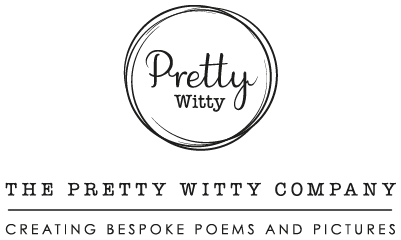 Tips and tricks for filling out our Pretty Witty Questionnaire …Don’t be daunted. It really can be fun remembering all the funny moments, traits, achievements and stories about your special person. Grab a cuppa or a glass of wine and just get stuck in. Take your time. If you run out of ideas, come back to it later. Funny stories have a habit of popping into your head when you’re peeling the spuds or mowing the lawn. Keep a piece of paper handy at all times!Ask relatives. If you don’t know someone’s early life, ask those that do. Great big blanks don’t work so well in our poems. You don’t need a whole lot, but if relatives and friends can help you to paint an early picture, then don’t be shy and ask. Of course, it’s also fine if things are skipped over for a reason.Old photos are a great way of conjuring up special memories (and even better for revealing historic fashion disasters!) So if you’re stuck, take a look through old family/teen albums - it can really help you remember the time when something brilliant happened, which just HAS to be mentioned. You know your special person, not us, so try and get across how you feel about this person and what makes them so utterly special. Usually, we can tell from what you give us, but it never hurts to spell it out. The funnier the anecdotes, the sillier the stories and the more honest you are about their special ‘quirks’, the more entertaining the poem will be. We want your recipient to be grinning from ear to ear when they read their poem for the first time. Don’t worry about giving away too much juicy info, our poems are ALWAYS kind and loving. (Though let’s be honest, no one should ever get away with purple flairs, a Simon Le Bon obsession, or that unfortunate ‘’Goth phase’.)7. If it’s not covered in the questionnaire, then tell us at the end.8. It’s hugely helpful if you highlight the things that MUST feature.9. Let us know how best to communicate for a quick response.So now, the questions ….. Try to and answer as many as you possibly can. Please only send one questionnaire per order. The Very Important Background …What is their full name, including middle names or maiden name? Please include any nicknames.Why have you commissioned us to create your gift? What do they mean to you, why are they special and who is the gift from?When and where exactly were they born? Size at birth might also be useful.Parents and siblings - older or younger? (Please tell us what your recipient was like when young and when a teen and give us a few anecdotes)Where did they grow up/go to school?Anything else significant (e.g. fashion, friendships, sports, hobbies) in their early life?What were their characteristics as a child? Please spill the beans on any fashion/hair/social faux pas. Any particular moments of glory from their youth? Which particular stories which they tell about themselves from their early years which makes you laugh? (Or that others tell about them). E.g. embarrassing moments or times whey got into trouble.What were they like at school? Who were their friends?Did they go to university? If so, where did they go/what did they study? Was it a happy time? What line of work did they hope to get into?Getting Personal …How did you meet?What kind of person are they? What do you love about them? Which are their unique qualities? When are they at their best/worst?What are they good at and not so good at? Be honest!What does their life look now? Who are they with? Do they have children? What can you tell us about their relationship with their spouse/partner and/or children? Tell us about any other important people currently in their lives. Where do they work? Do they enjoy it? Are they good at it? Any stories here which you think might be useful. Their most embarrassing adult moments are …? Their greatest adult triumphs are …?Of what are they most proud?What are their interests or taste in music? Feel free to mention all their terrible band passions or obsessions.What are your favourite stories about this person which show their character/attributes? Please give examples of things they’ve done which you think really sums them up.What are their hobbies and interests?What makes them laugh? What is their idea of a perfect day? Can you tell us about any special places of holidays?Anything else you’d like to add?** Please note that crafting your poem and picture is a truly collaborative process. Please be prepared for lots of communication whilst we endeavour to make your gift the best that it can possibly be. So keep your eyes peeled on your chosen method of contact. Please be aware this whole process may take up to 4 weeks.